JAGELLONCI NA ČESKÉM TRŮNĚ - PRACOVNÍ LIST 1.Doplňte vynechaný text. Po smrti Jiřího z Poděbrad se stal českým panovníkem polský princ   _____________  _______________.Byl to slabý a velmi nerozhodný panovník. Protože na všechny návrhy odpovídal latinsky „bene“(dobře), přezdívalo   se   mu „_______________________________“.Nedokázal řádně usměrnit českou šlechtu ani získat zpět___________ a __________, které stále ovládal uherský král ___________ _____________.  K připojení došlo až po____________ smrti, když byl Vladislav zvolen i králem __________. Tak  se české země zase spojily a  vznikl základ velkého státního celku.  Potom Vladislav pobýval hlavně v Uhrá ch a královské sídlo   přemístil z __________ do _____________ (dnešní Budapešť). Vladislav vládl 45 let a za jeho panování byla postavena řada významných gotických staveb. Stavební styl se nazývá _____________ _________. Vladislavovým nástupcem se stal jeho syn   ______________.Na trůn nastoupil v deseti letech a vládl také deset let.  Statečněse postavil proti _____________ vojsku. Jeho vojsko se střetlo s Turky v bitvě u __________ roku 1526. Mnohem početnější turecké vojsko zvítězilo a král Ludvík na útěku zahynul v ____________.  Smrtí Ludvíka rod ________________na českém trůně vymírá a vlády se u nás ujímá nejmocnější evropský rod _____________.2.Doplňte názvy gotických staveb, které byly postaveny nebo se stavěly za vlády Jagellonců. Uveď jména stavitelů.2.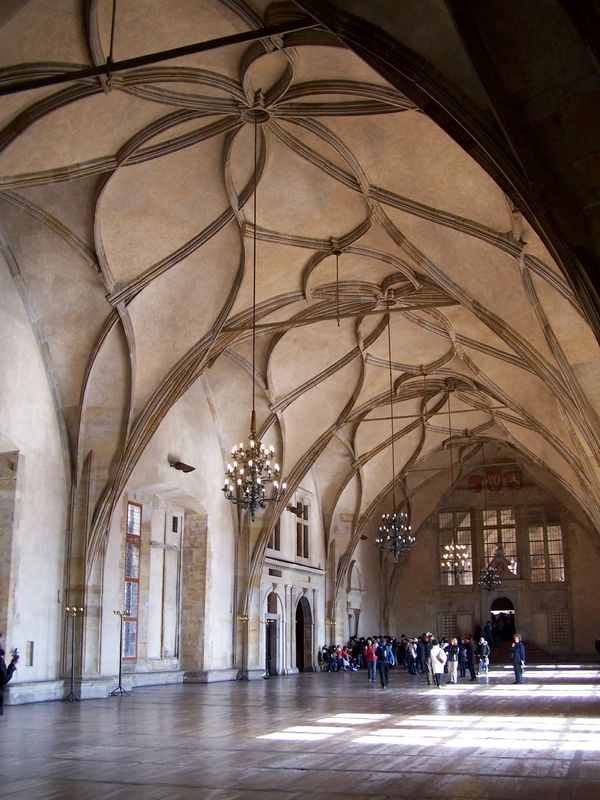 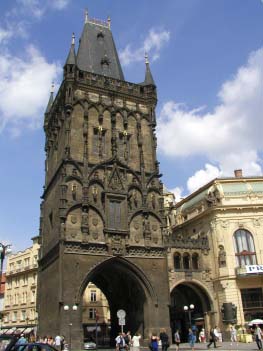 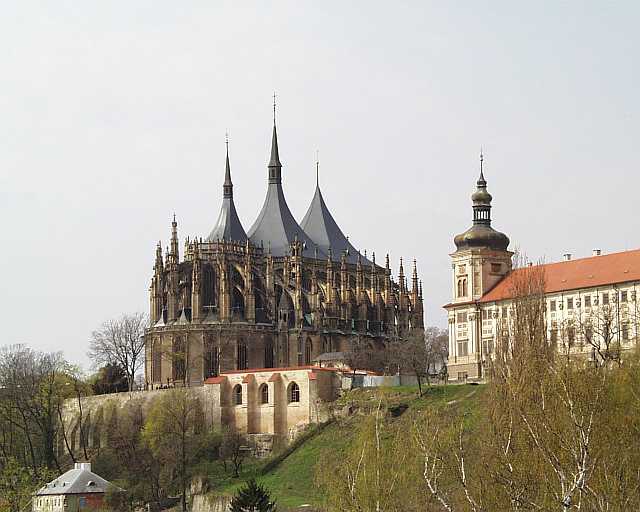             3.1……………………………  2………………………………3 ………………………………………………………………………………………………………………………………..